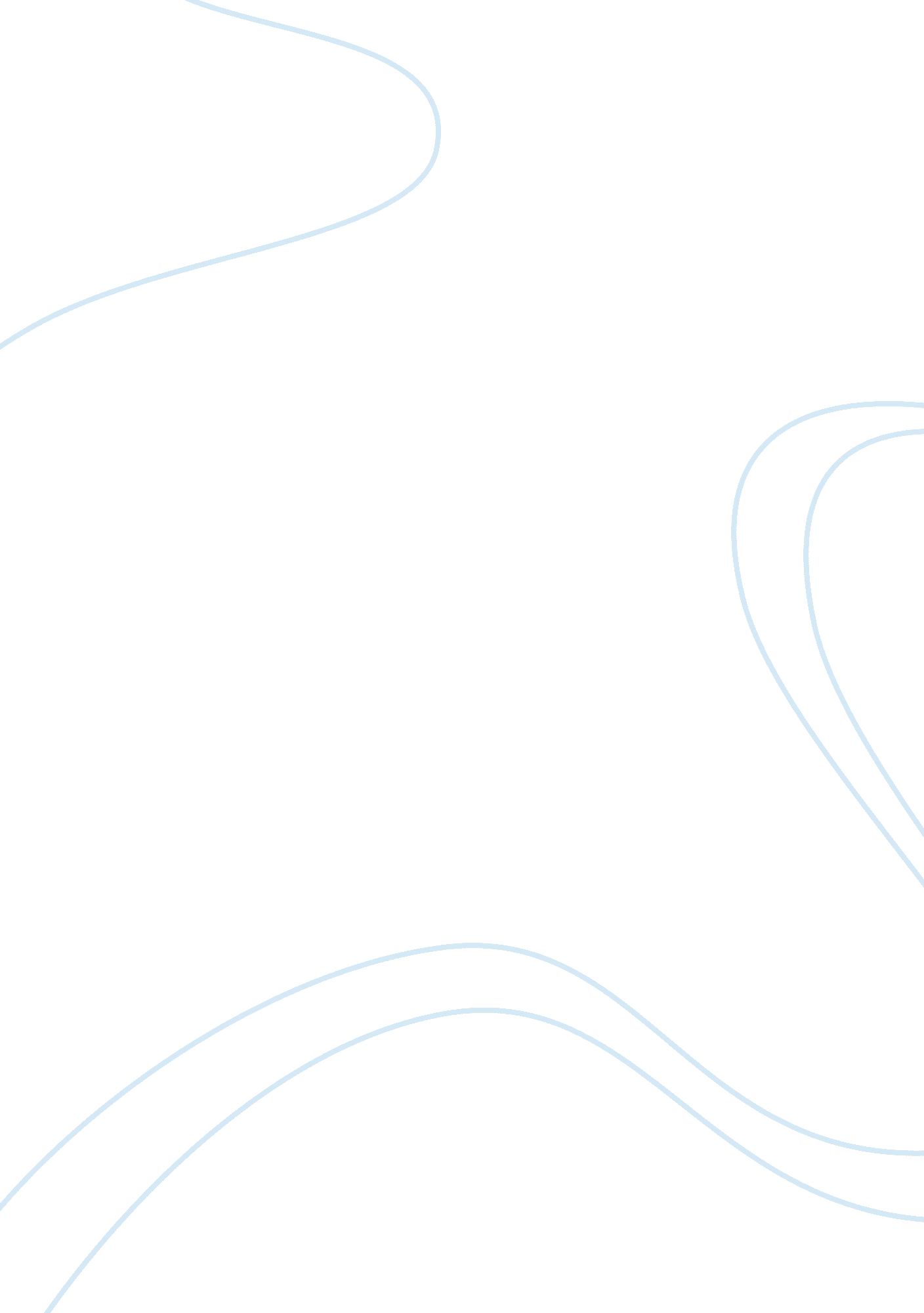 Christianity presentation assignmentArt & Culture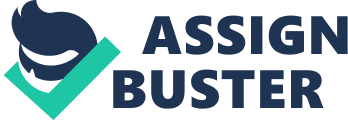 Christianity is the world’s largest religion,[2][3] with about 2. 4 billion adherents,[4][5][6] known as Christians. [note 2] Christians believe that Jesus has a “ unique significance” in the world. [7] Most Christians live that Jesus is the Son of God, fully divine and fully human, and the savior of humanity whose coming was prophesied in the Old Testament. Consequently, Christians refer to Jesus as Christ or the Messiah. Christianity Beliefs ; Christians believe that Jesus Christ was the Son of God ; God sent his Son to earth to save humanity from the consequences of its sins ; Jesus rose from the dead on the third day after his Crucifixion (the Resurrection) ; Christians believe that Jesus was the Messiah promised in the Old Testament ; Christians believe that there is only one God, but that this one God consists of 3 “ persons” Christians believe that God made the world. Christianity briefly ; Christianity is the world’s biggest religion, with about 2. 2 billion followers worldwide. It is based on the teachings of Jesus Christ who lived in the Holy Land 2, 000 years ago. Continued Christians believe that they can have a personal relationship with God, and that they are saved by faith, not works. Grace is the law code. They believe in actual heaven and hell. They believe that the Bible is the inspired word of their giving is a tithe or offerings. Christians Holy Book ; The Bible is the Christian holy book. It is divided into the Old and New Testaments. Parts of the writing contained in the Old Testament are also sacred to Jewish and Muslim people. Christian Place of Worship ; The Christian place of worship is called a Church, which are built in the shape of a cross with the altar facing east towards the rising sun. Services are led by a priest, pastor or reverend. Day of worship is normally Sunday but most recently Saturday has been added. Westminster Abbey London Protestant Pentecostal Defining Protestant Pentecostal Pentecostal or Classical Pentecostal is a renewal movement within Protestant Christianity that places special emphasis on a direct personal experience of God through he baptism with the Holy Spirit. The term Pentecostal is derived from Pentecost, the Greek name for the Jewish Feast of Weeks. For Christians, this event commemorates the descent of the Holy Spirit upon the followers of Jesus Christ, as described in the second chapter of the Book of Acts Brief Overview Pentecostal emerged in the early 20th century among radical adherents of the Holiness movement who were energize by revivalism and expectation for the imminent Second Coming of Christ. Believing that they were living in the end times, they expected God to spiritually renew the Christian Church thereby bringing to pass the estimation of spiritual gifts and the ventilation of the world. In 1900, Charles Pariah, an American evangelist and faith healer, began teaching that speaking in tongues was the Bible evidence of Spirit baptism. The three-year-long USA Street Revival in Los Angels, California, resulted in the spread of Pentecostal throughout the United States and the rest of the world as visitors carried the Pentecostal experience back to their home churches or felt called to the mission field. While virtually all Pentecostal denominations trace their origins to USA Street, the movement has experienced a variety of visions and controversies. An early dispute centered on challenges to the doctrine of the Place Of Worship Summary It is certainly understandable that even a very earnest and sincere seeker after truth would be confused over the religious situation today, with hundreds of denominations, sects, and cults in Christendom alone, as well as hundreds more in other countries and cultures, and with new religious movements arising almost every day. Nevertheless, God has provided adequate instruction for us to enable us to “ know the spirit of truth and the spirit of error” (1 John 4: 6) if we really want to do so 